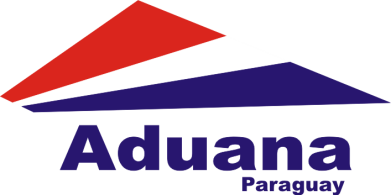 SOLICITUD DE CERTIFICACIÓNOPERADOR ECONOMICO AUTORIZADOSOLICITUD DE CERTIFICACIÓNOPERADOR ECONOMICO AUTORIZADOCódigo: FL_OEA_01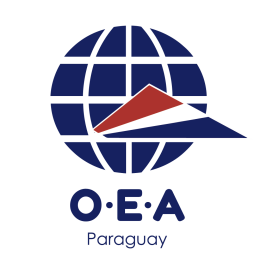 Revisión: 02Hoja: 1/8Nº  de Solicitud: (exclusivo para la Coordinación OEA)Nº  de Solicitud: (exclusivo para la Coordinación OEA)Nº  de Solicitud: (exclusivo para la Coordinación OEA)Nº  de Solicitud: (exclusivo para la Coordinación OEA)Indicaciones Generales:Completar todos los campos (indique NA cuando no proceda).Este formulario debe ser firmado por el propietario de la empresa o su representante o su representante legal.El formulario y los documentos adjuntos solicitados deben presentarse en la Coordinación OEA de la Dirección Nacional de Aduanas.Indicaciones Generales:Completar todos los campos (indique NA cuando no proceda).Este formulario debe ser firmado por el propietario de la empresa o su representante o su representante legal.El formulario y los documentos adjuntos solicitados deben presentarse en la Coordinación OEA de la Dirección Nacional de Aduanas.Indicaciones Generales:Completar todos los campos (indique NA cuando no proceda).Este formulario debe ser firmado por el propietario de la empresa o su representante o su representante legal.El formulario y los documentos adjuntos solicitados deben presentarse en la Coordinación OEA de la Dirección Nacional de Aduanas.Indicaciones Generales:Completar todos los campos (indique NA cuando no proceda).Este formulario debe ser firmado por el propietario de la empresa o su representante o su representante legal.El formulario y los documentos adjuntos solicitados deben presentarse en la Coordinación OEA de la Dirección Nacional de Aduanas.Información del SolicitanteInformación del SolicitanteInformación del SolicitanteInformación del SolicitanteTipo de Solicitante  Persona Física (  )      Persona Jurídica (    )Tipo de Solicitante  Persona Física (  )      Persona Jurídica (    )N.º Registro Único de Contribuyente:N.º Registro Único de Contribuyente:Nombre completo del solicitante:Nombre completo del solicitante:Razón o denominación social:Razón o denominación social:Fecha de constitución o de habilitaciónFecha de constitución o de habilitaciónDirección donde se ejerce su actividad principal:Dirección donde se ejerce su actividad principal:Actividad Económica:Actividad Económica:Dirección del sitio web y correo electrónico:Dirección del sitio web y correo electrónico:En carácter de: En carácter de: Tipo de Certificación: Tipo de Certificación: Información del Representante Legal (cuando corresponda)Información del Representante Legal (cuando corresponda)Información del Representante Legal (cuando corresponda)Información del Representante Legal (cuando corresponda)Nombre representante Legal:Nombre representante Legal:Nº de Cédula de Identidad:Nº de Cédula de Identidad:Nacionalidad: Nacionalidad: Teléfono. N.º:Teléfono. N.º:Correo electrónico: Correo electrónico: Celular N.º:Celular N.º:Anuencia por parte del Solicitante o Representante Legal para que la Autoridad Aduanera efectué las evaluaciones y análisis de las condiciones y requisitos de conformidad con el Reglamento del OEA.Acepto (      )              o                     No acepto  (        )Anuencia por parte del Solicitante o Representante Legal para que la Autoridad Aduanera efectué las evaluaciones y análisis de las condiciones y requisitos de conformidad con el Reglamento del OEA.Acepto (      )              o                     No acepto  (        )Anuencia por parte del Solicitante o Representante Legal para que la Autoridad Aduanera efectué las evaluaciones y análisis de las condiciones y requisitos de conformidad con el Reglamento del OEA.Acepto (      )              o                     No acepto  (        )Anuencia por parte del Solicitante o Representante Legal para que la Autoridad Aduanera efectué las evaluaciones y análisis de las condiciones y requisitos de conformidad con el Reglamento del OEA.Acepto (      )              o                     No acepto  (        )Indicar nombre completo y dirección de correo electrónico; de las dos personas designadas por parte del solicitante como punto de contacto. Indicar nombre completo y dirección de correo electrónico; de las dos personas designadas por parte del solicitante como punto de contacto. Indicar nombre completo y dirección de correo electrónico; de las dos personas designadas por parte del solicitante como punto de contacto. Indicar nombre completo y dirección de correo electrónico; de las dos personas designadas por parte del solicitante como punto de contacto. Lugar y medios donde recibir notificaciones:Dirección: Correo electrónico:                                                                        Tel/Cel: Lugar y medios donde recibir notificaciones:Dirección: Correo electrónico:                                                                        Tel/Cel: Lugar y medios donde recibir notificaciones:Dirección: Correo electrónico:                                                                        Tel/Cel: Lugar y medios donde recibir notificaciones:Dirección: Correo electrónico:                                                                        Tel/Cel: Nombre, cédula, fecha y firma del representante legal…………………………………………………………………………………                  ……………………………………….Nombre, Apellidos y Cédula del Solicitante o Representante                                                       FirmaFecha: ……………………………………………………El firmante da fe de toda la información suministrada es exacta y verdadera.*Este formulario deberá ser entregado personalmente o por el representante legal, en caso contrario la firma deberá ser certificada por escribanía.Nombre, cédula, fecha y firma del representante legal…………………………………………………………………………………                  ……………………………………….Nombre, Apellidos y Cédula del Solicitante o Representante                                                       FirmaFecha: ……………………………………………………El firmante da fe de toda la información suministrada es exacta y verdadera.*Este formulario deberá ser entregado personalmente o por el representante legal, en caso contrario la firma deberá ser certificada por escribanía.Nombre, cédula, fecha y firma del representante legal…………………………………………………………………………………                  ……………………………………….Nombre, Apellidos y Cédula del Solicitante o Representante                                                       FirmaFecha: ……………………………………………………El firmante da fe de toda la información suministrada es exacta y verdadera.*Este formulario deberá ser entregado personalmente o por el representante legal, en caso contrario la firma deberá ser certificada por escribanía.Nombre, cédula, fecha y firma del representante legal…………………………………………………………………………………                  ……………………………………….Nombre, Apellidos y Cédula del Solicitante o Representante                                                       FirmaFecha: ……………………………………………………El firmante da fe de toda la información suministrada es exacta y verdadera.*Este formulario deberá ser entregado personalmente o por el representante legal, en caso contrario la firma deberá ser certificada por escribanía.Código: FL_OEA_01Revisión: 02Hoja: 2/8Documentos solicitadosImportador - Exportadora) Habilitación por el ejercicio fiscal ante la Dirección Nacional de Aduanas.b) Registro Único de Contribuyentes (RUC).c) Patente municipal vigente.d) Balance de apertura y balances generales de los últimos 3 años, certificados por las oficinas competentes.e) Cédula de Identidad Civil de los apoderados y representantes.f) Escritura de Constitución de Sociedad y Aporte de Capital.g) Inscripción en el Registro Público de Comercio.h) Inscripción en el Registro Público de Personas Jurídicas.i) Matrícula de comerciante.j)  El acta de la última asamblea para las Sociedades Anónimas.k) Acreditación de personería del Representante Legal o Apoderado Firmante.l) Certificados de Antecedentes Judiciales, Policiales y Tributarios de la empresa, directivos, apoderados y representantes.m) Referencias bancarias certificadas por un banco de plaza habilitado.n) Croquis de ubicación del Establecimiento/Empresa.ñ) Comunicar domicilio real presentando título de propiedad o contrato de alquiler cuando corresponda.o) Certificado de no poseer convocatoria de acreedores.p) Certificado de Cumplimiento con el Seguro Social (IPS)q) Certificado de Cumplimiento del Ministerio de Trabajo, Empleo y Seguridad.Código: FL_OEA_01Revisión: 03Hoja: 3/8Documentos SolicitadosDespachantes de AduanasBalances generales de los últimos 3 (Tres) años, certificados por un Contador Público Matriculado.b) Cédula de Identidad Civil.c) Certificados de Antecedentes Judiciales, Policiales y Tributarios.d) Referencias bancarias certificadas por un banco de plaza habilitado.e) Croquis de ubicación de la oficina.f) Presentar título de propiedad o contrato de alquiler del domicilio de la oficina con certificación de firmas.g) Certificado de no poseer convocatoria de acreedores.h) Certificado de Cumplimiento con el Seguro Social (IPS) - (Obrero-Patronal).i) Certificado de Cumplimiento con el Ministerio de Trabajo, Empleo y Seguridad Social.j) Contar con el Registro de Prestaciones de Servicios (REPSE) - Certificado de Inscripción. Código: FL_OEA_01Revisión: 03Hoja: 4/8Documentos solicitadosAgente de TransporteCopia autenticada de la Cédula de Identidad Civil, en el caso de extranjero copia autenticada de la Cédula de Radicación    Permanente o Constancia de Admisión Permanente, expedida por la autoridad competente.Copia autenticada del Poder Otorgado por la Empresa de Transporte para actuar en su representación.Constancia de Registro Único de ContribuyentesCertificados de Antecedentes Judiciales, Policiales y Tributarios.Referencias bancarias certificadas por un banco de plaza habilitado.Copia autenticada del  título de propiedad o contrato de alquiler del domicilio de la oficina con certificación de firmas.Croquis de ubicación de la oficina.Certificado de Cumplimiento con el Ministerio de Trabajo, Empleo y Seguridad Social.Certificado de Cumplimiento con el Seguro Social  del I.P.S. - Obrero-Patronal, si corresponde.Balances generales de los últimos 3 (Tres) años, certificados por un Contador Público Matriculado.k)  Contar con el Registro de Prestaciones de Servicios (REPSE) - Certificado de Inscripción. Código: FL_OEA_01Revisión: 03Hoja: 5/8Documentos solicitadosEmpresa Nacional de TransporteCopia autenticada de la Cédula de Identidad Civil, de los apoderados y representantes, si fuesen extranjeros, copia autenticada de la Cédula de Radicación  o Constancia de Admisión Permanente, expedida por la autoridad competente.Constancia de Registro Único de ContribuyentesCopia autenticada de Escritura de Constitución de Sociedad y Aporte de Capital y sus modificaciones; debidamente inscripta en el Registro Público de Comercio y el de Personas Jurídicas.Copia autenticada del balance general, flujo de caja, las previsiones de pérdidas y ganancias aprobados por los directivos, socios, junta de accionistas o propietario único de la empresa, ratios de liquidez, calificaciones de riesgos crediticios, de los últimos tres años y certificados por la SET (Subsecretaria de Estado de Tributación), antecedentes bancarios actualizados e informes de última auditoría externa (si corresponde).Copia autenticada del acta de la última asamblea para las Sociedades Anónimas.Las empresas unipersonales deberán presentar copia autenticada de la inscripción en el Registro Público de Comerciantes.Acreditación de personería del Representante Legal o Apoderado Firmante, si corresponde.Certificados vigentes de Antecedentes Judiciales, Policiales y Tributarios, de  la empresa, directivos, apoderados y representantes.Croquis de ubicación de la empresa.Copia autenticada del  título de propiedad o contrato de alquiler del domicilio de la empresa con certificación de firmas.Certificado de no poseer convocatoria de acreedores.Certificado de Cumplimiento con el Seguro Social  (IPS) - Obrero-Patronal.Certificado de Cumplimiento con el Ministerio de Trabajo, Empleo y Seguridad Social.Copias autenticadas de los permisos otorgados por las autoridades competentesCódigo: FL_OEA_01Revisión: 03Hoja: 6/8Documentos solicitadosAgente de CargaCopia autenticada de la Cédula de Identidad Civil de los apoderados y representantes, si fuesen extranjeros, copia autenticada de la Cédula de Radicación  o Constancia de Admisión Permanente, expedida por la autoridad competente.Constancia de Registro Único de ContribuyentesCopia autenticada de la Escritura de Constitución de Sociedad y Aporte de Capital y sus modificaciones, debidamente inscripta en el Registro Público de Comercio y el de Personas Jurídicas, si correspondeCopia autenticada del balance general, flujo de caja, las previsiones de pérdidas y ganancias aprobadas por los directivos, socios, junta de accionistas o propietario único de la empresa, ratios de liquidez, calificaciones de riesgos crediticios de los últimos tres años y certificados por la SET (Subsecretaria de Estado de Tributación), antecedentes bancarios actualizados e informes de última auditoría externa (si corresponde).En caso de persona física, balances generales de los últimos tres años, certificados por un contador público matriculado.Copia autenticada del acta de la última asamblea para las Sociedades AnónimasLas empresas unipersonales deberán presentar copia autenticada de la inscripción en el Registro Público de Comerciantes (Matricula de Comerciante).Acreditación de personería del Representante Legal o Apoderado Firmante, si corresponde.Certificados vigentes de Antecedentes Judiciales, Policiales y Tributarios del solicitante, empresa  directivos, apoderados y representantes (si corresponde).Croquis de ubicación de la oficina o empresa.Copia autenticada del  título de propiedad o contrato de alquiler del domicilio de la oficina o empresa con certificación de firmas.Certificado de no poseer convocatoria de acreedores.Certificado de Cumplimiento con el Seguro Social  (IPS) – (Obrero-Patronal).Certificado de Cumplimiento con el Ministerio de Trabajo, Empleo y Seguridad Social, si corresponde.Copia autenticada del Certificado de Inscripción en el Registro de Prestaciones de Servicios (REPSE), si corresponde.Código: FL_OEA_01Revisión: 03Hoja: 7/8Documentos solicitadosTerminales Portuarias/ AeroportuariasCopia autenticada de la Resolución o documento equivalente vigente otorgado por la DNA, por la cual se otorga el carácter de Depositario de MercaderíasCopia autenticada de la Cédula de Identidad Civil de los apoderados y representantes, si fuesen extranjeros, copia autenticada de la Cédula de Radicación  o Constancia de Admisión Permanente, expedida por la autoridad competente.Constancia de Registro Único de ContribuyentesCopia autenticada de la Escritura de Constitución de Sociedad y Aporte de Capital y sus modificaciones, debidamente inscripta en el Registro Público de Comercio y el de Personas Jurídicas.Copia autenticada del acta de la última asamblea y constancia de comunicación de Asamblea (Sociedad Anónima).Copia autenticada del balance general, flujo de caja, las previsiones de pérdidas y ganancias aprobadas por los directivos, socios, junta de accionistas o propietario único de la empresa, ratios de liquidez, calificaciones de riesgos crediticios de los últimos tres años y certificados por la SET (Subsecretaria de Estado de Tributación), antecedentes bancarios actualizados e informes de última auditoría externa.Acreditación de personería del Representante Legal o Apoderado Firmante, si corresponde.Certificados vigentes de Antecedentes Judiciales, Policiales y Tributarios de la empresa  directivos, apoderados y representantes.Copia autenticada del  título de propiedad o contrato de alquiler del domicilio de la oficina o empresa con certificación de firmas.Croquis de ubicación de la oficina o empresa.Certificado de no poseer convocatoria de acreedores.Certificado de Cumplimiento con el Seguro Social  (IPS) – (Obrero-Patronal).Certificado de Cumplimiento con el Ministerio de Trabajo, Empleo y Seguridad Social.Constancia de Calibración de Basculas vigente expedida por INTN.Código: FL_OEA_01Revisión: 03Hoja: 8/8Documentos solicitadosRemesa ExpresaCopia autenticada de la Cédula de Identidad Civil de los apoderados y representantes, si fuesen extranjeros, copia autenticada de la Cédula de Radicación  o Constancia de Admisión Permanente, expedida por la autoridad competente.Constancia de Registro Único de ContribuyentesCopia autenticada de la Escritura de Constitución de Sociedad y Aporte de Capital y sus modificaciones, debidamente inscripta en el Registro Público de Comercio y el de Personas Jurídicas.Copia autenticada del balance general, flujo de caja, las previsiones de pérdidas y ganancias aprobadas por los directivos, socios, junta de accionistas o propietario único de la empresa, ratios de liquidez, calificaciones de riesgos crediticios de los últimos tres años y certificados por la SET (Subsecretaria de Estado de Tributación), antecedentes bancarios actualizados e informes de ultima auditoria externa.Copia autenticada del acta de la última asamblea para Sociedades Anónimas.Acreditación de personería del Representante Legal o Apoderado Firmante, si corresponde.Certificados vigentes de Antecedentes Judiciales, Policiales y Tributarios de la empresa,  directivos, apoderados y representantes.Croquis de ubicación de la oficina o empresa.Copia autenticada del  título de propiedad o contrato de alquiler del domicilio de la oficina o empresa con certificación de firmas.Certificado de no poseer convocatoria de acreedores.Certificado de Cumplimiento con el Seguro Social  (IPS) – (Obrero-Patronal).Certificado de Cumplimiento con el Ministerio de Trabajo, Empleo y Seguridad Social.